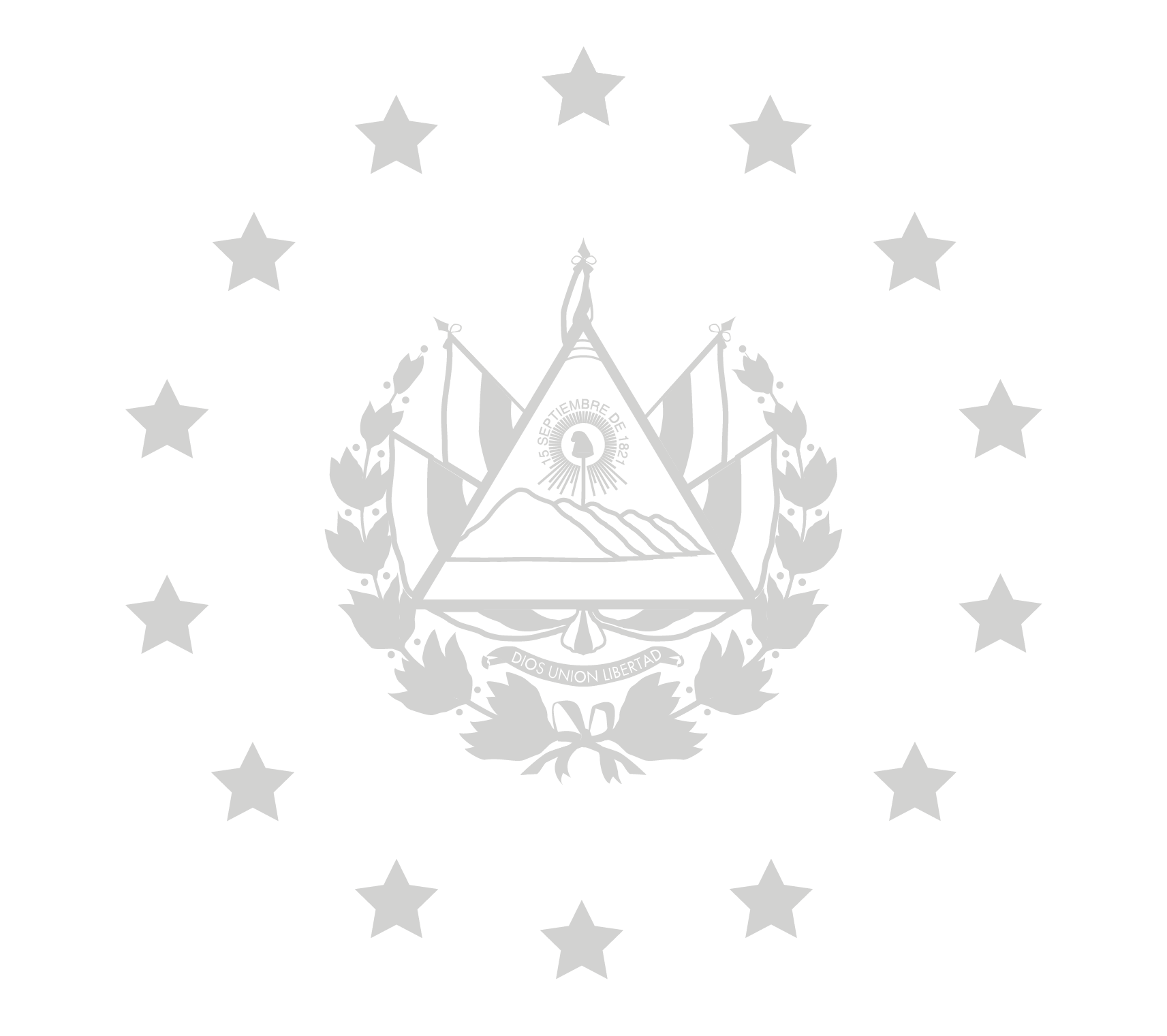 COMITÉ DE CRÉDITOS, PROYECTOS Y VIVIENDA
Gerencia GeneralInforme de ejecución de noviembre 2023CréditosDurante el correspondiente mes, el Comité recibió un total de 1,355 expedientes de créditos para ser analizados y aprobados, siendo 1,341 aprobados, 7 observados, 1 anulados y se renviaron para un nuevo análisis 6 expedientes.En el siguiente recuadro se detalla el total de expedientes recibidos:En el siguiente recuadro se detallan los aprobados:En el siguiente recuadro se detallan los observados:En el siguiente recuadro se detallan los anuladosHOMBRESMUJERESFAESFMLNCIVILES1,2619412121412TOTAL1355TOTALTOTAL1355HOMBRESMUJERESFAESFMLNCIVILESMONTO APROBADOEN ACTASTOTAL, DE APROBADOS1,247941,19914022,569,385.25CCPV/DCRE/018/2023CCPV/DCRE/019/2023CCPV/DCRE/020/20231,341HOMBRESMUJERESFAESFMLNCIVILESEN ACTATOTAL DE ANULADOS70610CCPV/DCRE/019/2023CCPV/DCRE/020/20237HOMBRESMUJERESFAESFMLNCIVILESEN ACTATOTAL DE ANULADOS10100CCPV/DCRE/019/20231